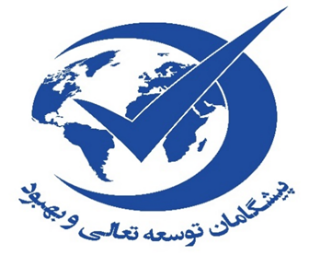 شرکت پیشگامان توسعه تعالی و بهبودIEDP CERT.Coدستورالعمل استفاده از لوگوIEDP CERT برای مشتریانکد:P-P-02-00استفاده از نشان تائيد IEDP CERTنشان تائيد IEDP  به تناسب گواهينامه(هاي) سيستم مديريت صادر شده در هر سازمان / شركت نشان تائيد مناسب به آن سازمان / شركت تحويل مي گردد.  سازمان / شركت صرفاً مجاز به استفاده از نشان  تائيد IEDP  تحويل شده مطابق با دستورالعمل حاضر در تبليغات شركت / سازمان (مانند تبليغات در مجامع و رسانه هاي عمومي و چاپ بر روي سربرگ شركت ) همراه با اسم و نشان سازمان / شركت مي باشد. سازمان / شركت دريافت كننده گواهينامه سيستم مديريت مجاز به استفاده از نشان تأييدIEDP   تحويل شده، صرفا مطابق طرح ارائه شده، بصورت كاملا واضح و خوانا و بدون هر نوع تغيير  صرفا در زمان اعتبار گواهينامه سيستم مديريت مربوط فقط در خصوص استانداردهاي سيستم مديريت كه گواهينامه آنها را دريافت كردندمنحصراً در محدوده دامنه كاربرد سيستم مديريت مربوطه مي باشد. سازمان / شركت مجاز به استفاده از نشان تأييدIEDP براي ساير فعاليت هاي شركت خارج از دامنه سيستم مديريت گواهي شده روي محصولات يا بسته بندي محصولات، گزارشات و گواهي ها و تائيديه هاي خدمات به نحوي كه به هر ترتيب شبهه گواهي و تصديق انطباق محصول يا خدمت را ايجاد نمايد نمي باشد.  سازمان / شركت مجاز به استفاده از نشان مراجع اعتبار دهي مانندNACI   نمي باشد. نتايج استفاده نامنطبق هر نوع سوء استفاده  و يا استفاده غير مجاز و نامنطبق با اين دستورالعمل موجب ابطال فوري گواهينامه صادره و قابل پيگيري در مراجع قانوني و حقوقي در ايران  با هدف جلوگيري و اخذ ضرر و زيان ناشي از استفاده غير مجاز و يا سوء استفاده مي باشد. نحوه چاپ لوگو (آرم) نشان تائيد شركت IEDP  به دو صورت چاپ تك رنگ يا چندرنگ قابل استفاده مي باشد.تهیه کنندهتایید کنندهتصویب کنندهمحل مهر مدیریت کیفیت و مستند سازینامتاریخامضاء